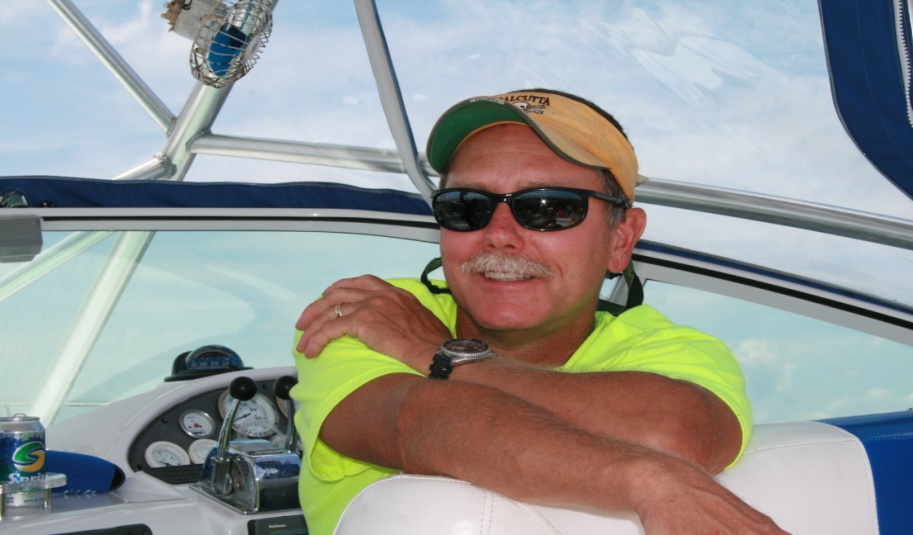 This is the best way I have found to prepare our freshly caught Rockfish and I know it will keep you coming back for more!   Thanks again for choosing TIME OFF CHARTERS.Ingredients1 fresh caught Chesapeake Bay Rockfish (2 filets)2 teaspoons lemon juice2 tablespoons + 2 teaspoons freshly grated parmesan cheese1 ½ tablespoons mayonnaise 1 ½ scallions, including green stalk1 ½ tablespoons butter, melted¼ teaspoon saltDash hot sauce¼ teaspoon paprikaPreparation:Preheat oven to 425 degreesSprinkle lemon juice over fish & let sit for 10 minutes in refrigerator.  Mix shredded parmesan cheese, mayonnaise, scallions, butter, salt & hot sauce.  Spread over Rockfish fillets, sprinkle with paprika.Bake for 10-15 minutes or until white and flakey; serve immediately.